Thursday Morning You are no longer strangers and aliens, but you are citizens with the saints and also members of the household of God, built upon the foundation of the apostles and prophets, with Christ Jesus himself as the cornerstone. In him the whole structure is joined together and grows into a holy temple in the Lord; in whom you also are built together spiritually into a dwelling-place for God. Ephesians 2.19-22Friday Morning Let love be genuine; hate what is evil, hold fast to what is good; love one another with mutual affection; outdo one another in showing honour. Do not lag in zeal, be ardent in spirit, serve the Lord. Rejoice in hope, be patient in suffering, persevere in prayer. Romans 19.9-12Saturday Morning And do not keep striving for what you are to eat and what you are to drink, and do not keep worrying. For it is the nations of the world that strive after all these things, and your Father knows that you need them. Instead, strive for his kingdom, and these things will be given to you as well. Luke 12.31PrayersWe pray for those we love and the world.Keep us, good Lord, 
under the shadow of your mercy 
in this time of uncertainty and distress. 
Sustain and support the anxious and fearful, 
and lift up all who are brought low; 
that we may rejoice in your comfort 
knowing that nothing can separate us                                  from your love 
in Christ Jesus our Lord. Amen. We pray the Lord’s Prayer.Let us bless the Lord.                                                                            Thanks be to God.      Bible                                                                             Reading You may wish to say Psalm 23 or another psalm here, such as Psalm 16 or Psalm 139. Psalm 23 The Lord is my shepherd; ♦ 
therefore can I lack nothing. He makes me lie down in green pastures ♦ 
and leads me beside still waters. He shall refresh my soul ♦ 
and guide me in the paths of righteousness for his name’s sake. Though I walk through the valley of the shadow of death, I will fear no evil; ♦
for you are with me; your rod and your staff, 
they comfort me. You spread a table before me 
in the presence of those who trouble me; ♦ 
you have anointed my head with oil and my cup shall be full. Surely goodness and loving mercy shall follow me 
all the days of my life, ♦
and I will dwell in the house of the Lord for ever. Glory to the Father and to the Son 
and to the Holy Spirit; 
as it was in the beginning is now 
and shall be for ever. Amen. You may wish to use the weekly pattern of short readings given opposite, or choose a passage of your own. 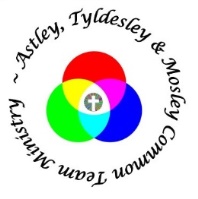 Morning Prayer                                                       During Suspension of                                        Public Worship PreparationO God, open our lips                                                                                                                                          and our mouth shall proclaim your praise.Make me a clean heart, O God                                          and renew a right spirit within me.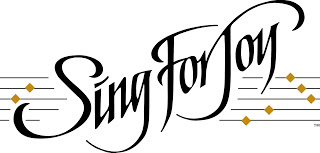 PraiseO come, let us sing to the Lord;                                  let us heartily rejoice in the rock                                          of our salvation.Let us come into his presence with thanksgiving and be glad in him with psalms.For the Lord is a great God                                                      and a great king above all Gods.In his hand are the depth of the earth                              and the heights of the mountains                                are his also.                                    The sea is his, for he made it, and his hands                    have moulded the dry land.Come, let us worship and bow down                                    and kneel before the Lord our Maker.For he is our God; we are the people                                             of his pasture and the sheep of his hand.Glory to the Father and to the Son                                   and to the Holy Spirit;                                                                           as it was in the beginning is now                                  and shall be for ever.                                                   Amen. Sunday Morning But now thus says the Lord, 
he who created you, O Jacob, 
he who formed you, O Israel: 
Do not fear, for I have redeemed you; 
I have called you by name, you are mine. Isaiah 43.1
Monday Morning ‘Do not let your hearts be troubled. Believe in God, believe also in me. In my Father’s house there are many dwelling-places. If it were not so, would I have told you that I go to prepare a place for you?John 14.1Tuesday Morning Finally, beloved, whatever is true, whatever is honourable, whatever is just, whatever is pure, whatever is pleasing, whatever is commendable, if there is any excellence and if there is anything worthy of praise, think about these things. Keep on doing the things that you have learned and received and heard and seen in me, and the God of peace will be with you.Philippians 4.8-9Wednesday Morning Let the word of Christ dwell in you richly; teach and admonish one another in all wisdom; and with gratitude in your hearts sing psalms, hymns, and spiritual songs to God. And whatever you do, in word or deed, do everything in the name of the Lord Jesus, giving thanks to God the Father through him. Colossians 3.16,17